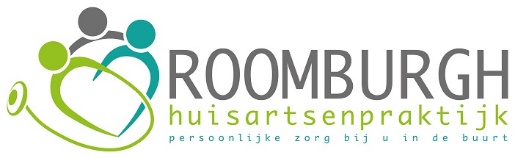 Klachtenformulier huisartsenpraktijk RoomburghHieronder kunt u uw gegevens en klacht invullen. U kunt dit formulier afgeven op onze praktijk of mailen naar info@roomburgh.eu. 		Datum inleveren:Naam:Adres:Postcode:Telefoonnummer:Uw e-mail adres:Tegen wie is de klacht gericht:Op welke datum vond het incident plaats:Wat is de aard van uw klacht